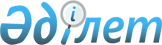 Об утверждении Положения о государственном учреждении "Отдел жилищно-коммунального хозяйства, пассажирского транспорта и автомобильных дорог Майского района"
					
			Утративший силу
			
			
		
					Постановление акимата Майского района Павлодарской области от 04 марта 2016 года № 44/3. Зарегистрировано Департаментом юстиции Павлодарской области 24 марта 2016 года № 5010. Утратило силу постановлением акимата Майского района Павлодарской области от 3 июля 2017 года № 127/7 (вводится в действие со дня его первого официального опубликования)
      Сноска. Утратило силу постановлением акимата Майского района Павлодарской области от 03.07.2017 № 127/7 (вводится в действие со дня его первого официального опубликования).

      В соответствии с Законом Республики Казахстан от 23 января 2001 года "О местном государственном управлении и самоуправлении в Республике Казахстан", Законом Республики Казахстан от 1 марта 2011 года "О государственном имуществе", Указом Президента Республики Казахстан от 29 октября 2012 года № 410 "Об утверждении Типового положения государственного органа Республики Казахстан", акимат Майского района ПОСТАНОВЛЯЕТ:

      1. Утвердить прилагаемое Положение о государственном учреждении "Отдел жилищно-коммунального хозяйства, пассажирского транспорта и автомобильных дорог Майского района" (далее - Положение).

      2. Государственному учреждению "Отдел жилищно-коммунального хозяйства, пассажирского транспорта и автомобильных дорог Майского района" в установленном законодательством порядке обеспечить государственную регистрацию Положения в органах юстиции.

      3. Контроль за исполнением данного постановления возложить на курирующего заместителя акима района.

      4. Настоящее постановление вводится в действие со дня его первого официального опубликования. Положение
о государственном учреждении
"Отдел жилищно-коммунального хозяйства, пассажирского
транспорта и автомобильных дорог Майского района" 1. Общие положения
      1. Государственное учреждение "Отдел жилищно-коммунального хозяйства, пассажирского транспорта и автомобильных дорог Майского района" является государственным органом Республики Казахстан по реализации государственной политики в сфере жилищно-коммунального хозяйства, пассажирского транспорта и автомобильных дорог на территории Майского района.

      2. Государственное учреждение "Отдел жилищно-коммунального хозяйства, пассажирского транспорта и автомобильных дорог Майского района" ведомств не имеет.

      3. Государственное учреждение "Отдел жилищно-коммунального хозяйства, пассажирского транспорта и автомобильных дорог Майского района" осуществляет свою деятельность в соответствии с Конституцией и законами Республики Казахстан, актами Президента и Правительства Республики Казахстан, иными нормативными правовыми актами, а также настоящим Положением.

      4. Государственное учреждение "Отдел жилищно-коммунального хозяйства, пассажирского транспорта и автомобильных дорог Майского района" является юридическим лицом в организационно-правовой форме государственного учреждения, имеет печать и штампы со своим наименованием на государственном языке, бланки установленного образца, в соответствии с законодательством Республики Казахстан счета в органах казначейства.

      5. Государственное учреждение "Отдел жилищно-коммунального хозяйства, пассажирского транспорта и автомобильных дорог Майского района" вступает в гражданско-правовые отношения от собственного имени.

      6. Государственное учреждение "Отдел жилищно-коммунального хозяйства, пассажирского транспорта и автомобильных дорог Майского района" имеет право выступать стороной гражданско-правовых отношений от имени государства, если оно уполномочено на это в соответствии с законодательством.

      7. Государственное учреждение "Отдел жилищно-коммунального хозяйства, пассажирского транспорта и автомобильных дорог Майского района" по вопросам своей компетенции в установленном законодательством порядке принимает решения, оформляемые приказами руководителя государственного учреждения "Отдел жилищно-коммунального хозяйства, пассажирского транспорта и автомобильных дорог Майского района".

      8. Структура и лимит штатной численности государственного учреждения "Отдел жилищно-коммунального хозяйства, пассажирского транспорта и автомобильных дорог Майского района" утверждаются в соответствии с действующим законодательством.

      9. Местонахождение государственного учреждения "Отдел жилищно-коммунального хозяйства, пассажирского транспорта и автомобильных дорог Майского района": Республика Казахстан, Павлодарская область, 140800, Майский район, село Коктобе, улица Айтеке би, 14.

      10. Полное наименование государственного учреждения – "Май ауданының тұрғын үй-коммуналдық шаруашылық, жолаушылар көлігі және автомобиль жолдары бөлімі" мемлекеттік мекемесі, государственное учреждение "Отдел жилищно-коммунального хозяйства, пассажирского транспорта и автомобильных дорог Майского района".

      11. Режим работы государственного учреждения "Отдел жилищно-коммунального хозяйства, пассажирского транспорта и автомобильных дорог Майского района" устанавливается правилами внутреннего трудового распорядка и не должен противоречить нормам трудового законодательства Республики Казахстан.

      Режим работы государственного учреждения "Отдел жилищно-коммунального хозяйства, пассажирского транспорта и автомобильных дорог Майского района" устанавливается в следующем порядке: с 9.00 до 18.30 часов, обеденный перерыв с 13.00 до 14.30 часов при пятидневной рабочей неделе, выходные дни: суббота - воскресенье.

      12. Учредителем государственного учреждения "Отдел жилищно-коммунального хозяйства, пассажирского транспорта и автомобильных дорог Майского района" является государство в лице акимата Майского района.

      13. Настоящее Положение является учредительным документом государственного учреждения "Отдел жилищно-коммунального хозяйства, пассажирского транспорта и автомобильных дорог Майского района".

      14. Финансирование деятельности государственного учреждения "Отдел жилищно-коммунального хозяйства, пассажирского транспорта и автомобильных дорог Майского района" осуществляется из местного бюджета.

      15. Государственному учреждению "Отдел жилищно-коммунального хозяйства, пассажирского транспорта и автомобильных дорог Майского района" запрещается вступать в договорные отношения с субъектами предпринимательства на предмет выполнения обязанностей, являющихся функциями государственного учреждения "Отдел жилищно-коммунального хозяйства, пассажирского транспорта и автомобильных дорог Майского района". 2. Миссия, цель, предмет деятельности, основные задачи,
функции, права и обязанности государственного учреждения
"Отдел жилищно-коммунального хозяйства, пассажирского
транспорта и автомобильных дорог Майского района"
      16. Миссия государственного учреждения "Отдел жилищно-коммунального хозяйства, пассажирского транспорта и автомобильных дорог Майского района": реализация государственной политики в сфере жилищно-коммунального хозяйства, пассажирского транспорта и автомобильных дорог на территории Майского района.

      17. Целью государственного учреждения "Отдел жилищно-коммунального хозяйства, пассажирского транспорта и автомобильных дорог Майского района" является обеспечение бесперебойной работы объектов жилищно-коммунального хозяйства, пассажирского транспорта и автомобильных дорог Майского района.

      18. Предметом деятельности государственного учреждения "Отдел жилищно-коммунального хозяйства, пассажирского транспорта и автомобильных дорог Майского района" является осуществление на уровне района мероприятий по обеспечению государственных гарантий в сфере жилищно-коммунального хозяйства, пассажирского транспорта и автомобильных дорог.

      19. Основные задачи:

      1) организация и обеспечение функционирования и развития систем инженерного обеспечения жизнедеятельности района;

      2) обеспечение необходимого уровня благоустройства, санитарного состояния, озеленения и проведения комплекса мероприятий по созданию и поддержанию благоприятной окружающей среды в районе;

      3) организация мероприятий по сохранению и надлежащей эксплуатации жилищного фонда, обеспечение жильем граждан в соответствии с законодательством Республики Казахстан.

      20. Функции:

      1) обеспечивает организацию мероприятий по сохранению и надлежащей эксплуатации жилищного фонда района;

      2) осуществляет контроль в сфере управления жилищным фондом;

      3) осуществляет передачу в собственность граждан Республики Казахстан жилищ из коммунального жилищного фонда в соответствии с действующим законодательством и в порядке, определяемом Правительством Республики Казахстан;

      4) организует работы по строительству, реконструкции, ремонту и содержанию автомобильных дорог общего пользования районного значения, улиц населенных пунктов в соответствии с законодательством Республики Казахстан о государственных закупках и о концессиях;

      5) управляет сетью автомобильных дорог районного значения общего пользования, улиц населенных пунктов;

      6) управляет дорогами и дорожными предприятиями, находящимися в коммунальной собственности района;

      7) осуществляет контроль при производстве работ по строительству, реконструкции, ремонту и содержанию автомобильных дорог общего пользования районного значения, улиц населенных пунктов района;

      8) принимает решения о предоставлении автомобильных дорог районного значения или их участков в безвозмездное временное пользование;

      9) организует регулярные внутрирайонные перевозки пассажиров и багажа, утверждает их маршруты, организует и проводят конкурсы на право их обслуживания и утверждает расписания движения по маршрутам;

      10) ведет реестр маршрутов регулярных внутрирайонных автомобильных перевозок пассажиров и багажа;

      11) организует перевозки пассажиров и багажа на такси;

      12) осуществляет постановку на учет и очередность граждан, нуждающихся в жилище из государственного жилищного фонда или жилище, арендованном местным исполнительным органом в частном жилищном фонде;

      13) содействует обеспечению водоснабжением населенных пунктов района;

      14) осуществляет субсидирование убытков перевозчиков при осуществлении социально значимых перевозок пассажиров на внутрирайонных сообщениях;

      15) ведет реестр индивидуальных предпринимателей и юридических лиц, подавших уведомление о начале осуществления деятельности в качестве перевозчика такси;

      16) обеспечивает включение мероприятий по энергосбережению и повышению энергоэффективности в программу развития Майского района;

      17) реализует в пределах своей компетенции государственную политику в области энергосбережения и повышения энергоэффективности;

      18) в пределах своей компетенции осуществляет мониторинг за соблюдением нормативов энергопотребления государственными учреждениями, организует проведение энергоаудита, термомодернизации государственных учреждений района;

      19) обеспечивает модернизацию паркового и уличного освещения с учетом использования энергосберегающих ламп, совместно с акимами сельских округов;

      20) обеспечивает в установленном законодательством Республики Казахстан порядке рассмотрение обращений физических и юридических лиц, служебных документов;

      21) принимает меры, направленные на всемерное развитие государственного языка, укрепляет его международный авторитет;

      22) осуществляет иные функции, в соответствии законодательством Республики Казахстан.

      Для выполнения полномочий государственное учреждение "Отдел жилищно-коммунального хозяйства, пассажирского транспорта и автомобильных дорог Майского района" взаимодействует с другими исполнительными органами района и организациями, находящимися в его ведении.

      21. Права и обязанности:

      1) вносить на рассмотрение акимата, акима района и в вышестоящие организации предложения по основным направлениям развития, оперативному решению проблем в сфере жилищно-коммунального хозяйства, пассажирского транспорта и автомобильных дорог;

      2) в установленном законодательством порядке запрашивать и получать необходимую информацию, документы и иные материалы от государственных органов, органов местного самоуправления и иных организаций;

      3) оказывать государственные услуги в соответствии со стандартами и регламентами государственных услуг;

      4) проводить совещания по вопросам, входящим в компетенцию государственного учреждения "Отдел жилищно-коммунального хозяйства, пассажирского транспорта и автомобильных дорог Майского района";

      5) осуществлять иные права и обязанности в соответствии с законодательством Республики Казахстан.

      Для выполнения полномочий государственное учреждение "Отдел жилищно-коммунального хозяйства, пассажирского транспорта и автомобильных дорог Майского района" взаимодействует с другими исполнительными органами района и организациями, находящимися в его ведении. 3. Организация деятельности государственного учреждения
"Отдел жилищно-коммунального хозяйства, пассажирского
транспорта и автомобильных дорог Майского района"
      22. Руководство государственным учреждением "Отдел жилищно-коммунального хозяйства, пассажирского транспорта и автомобильных дорог Майского района" осуществляется первым руководителем, который несет персональную ответственность за выполнение возложенных на государственное учреждение задач и осуществление им своих функций.

      23. Первый руководитель государственного учреждения "Отдел жилищно-коммунального хозяйства, пассажирского транспорта и автомобильных дорог Майского района" назначается на должность и освобождается от должности акимом района в соответствии с действующим законодательством Республики Казахстан.

      24. Первый руководитель государственного учреждения "Отдел жилищно-коммунального хозяйства, пассажирского транспорта и автомобильных дорог Майского района" не имеет заместителей.

      25. Полномочия первого руководителя государственного учреждения "Отдел жилищно-коммунального хозяйства, пассажирского транспорта и автомобильных дорог Майского района":

      1) представляет на утверждение акимата района Положение о государственном учреждении "Отдел жилищно-коммунального хозяйства, пассажирского транспорта и автомобильных дорог Майского района";

      2) назначает на должности и освобождает от должностей работников государственного учреждения "Отдел жилищно-коммунального хозяйства, пассажирского транспорта и автомобильных дорог Майского района" в соответствии с действующим законодательством Республики Казахстан;

      3) издает приказы и дает указания по вопросам, входящим в его компетенцию, обязательные для выполнения всеми работниками государственного учреждения "Отдел жилищно-коммунального хозяйства, пассажирского транспорта и автомобильных дорог Майского района";

      4) осуществляет личный прием физических лиц и представителей юридических лиц;

      5) утверждает должностные инструкции работников;

      6) осуществляет в порядке, установленном законодательством Республики Казахстан, поощрение работников государственного учреждения "Отдел жилищно-коммунального хозяйства, пассажирского транспорта и автомобильных дорог Майского района", оказание материальной помощи, наложение на них дисциплинарных взысканий;

      7) утверждает перспективные и текущие планы работы государственного учреждения "Отдел жилищно-коммунального хозяйства, пассажирского транспорта и автомобильных дорог Майского района";

      8) представляет государственное учреждение "Отдел жилищно-коммунального хозяйства, пассажирского транспорта и автомобильных дорог Майского района" во всех государственных органах и иных организациях, независимо от форм собственности, в соответствии с действующим законодательством Республики Казахстан;

      9) принимает необходимые меры по противодействию коррупции и несет за это персональную ответственность;

      10) назначает на должность и освобождает от должности руководителей подведомственных организаций в порядке, установленном законодательством Республики Казахстан;

      11) осуществляет в порядке, установленном законодательством Республики Казахстан, поощрение руководителей подведомственных организаций, наложение на них дисциплинарных взысканий;

      12) заключает договоры, соглашения в пределах своей компетенции;

      13) осуществляет иные полномочия в соответствии с законодательством Республики Казахстан.

      Исполнение полномочий первого руководителя государственного учреждения "Отдел жилищно-коммунального хозяйства, пассажирского транспорта и автомобильных дорог Майского района" в период его отсутствия осуществляется лицом, его замещающим в соответствии с действующим законодательством.

      26. Взаимоотношения между государственным учреждением "Отдел жилищно-коммунального хозяйства, пассажирского транспорта и автомобильных дорог Майского района" и уполномоченным органом по управлению коммунальным имуществом (исполнительным органом акимата района) регулируются действующим законодательством Республики Казахстан.

      27. Взаимоотношения между государственным учреждением "Отдел жилищно-коммунального хозяйства, пассажирского транспорта и автомобильных дорог Майского района" и уполномоченным органом соответствующей отрасли регулируются действующим законодательством Республики Казахстан.

      28. Взаимоотношения между государственным учреждением "Отдел жилищно-коммунального хозяйства, пассажирского транспорта и автомобильных дорог Майского района" и трудовым коллективом определяются в соответствии с Трудовым кодексом Республики Казахстан и коллективным договором. 4. Имущество государственного учреждения
"Отдел жилищно-коммунального хозяйства, пассажирского
транспорта и автомобильных дорог Майского района"
      29. Государственное учреждение "Отдел жилищно-коммунального хозяйства, пассажирского транспорта и автомобильных дорог Майского района" может иметь на праве оперативного управления обособленное имущество в случаях, предусмотренных законодательством.

      30. Имущество государственного учреждения "Отдел жилищно-коммунального хозяйства, пассажирского транспорта и автомобильных дорог Майского района" формируется за счет имущества, переданного ему собственником, и иных источников, не запрещенных законодательством Республики Казахстан.

      31. Имущество, закрепленное за государственным учреждением "Отдел жилищно-коммунального хозяйства, пассажирского транспорта и автомобильных дорог Майского района", относится к коммунальной собственности района.

      32. Государственное учреждение "Отдел жилищно-коммунального хозяйства, пассажирского транспорта и автомобильных дорог Майского района" не вправе самостоятельно отчуждать или иным способом распоряжаться закрепленным за ним имуществом и имуществом, приобретенным за счет средств, выданных ему по плану финансирования, если иное не установлено законодательством. 5. Реорганизация и упразднение (ликвидация)
государственного учреждения
"Отдел жилищно-коммунального хозяйства, пассажирского транспорта
и автомобильных дорог Майского района"
      33. Реорганизация и упразднение государственного учреждения "Отдел жилищно-коммунального хозяйства, пассажирского транспорта и автомобильных дорог Майского района" осуществляются в соответствии с законодательством Республики Казахстан.

      34. При ликвидации государственного учреждения "Отдел жилищно-коммунального хозяйства, пассажирского транспорта и автомобильных дорог Майского района" имущество, оставшееся после удовлетворения требований кредиторов, остается в районной коммунальной собственности. Перечень организаций, находящихся в ведении
государственного учреждения
"Отдел жилищно-коммунального хозяйства, пассажирского транспорта
и автомобильных дорог Майского района"
      35. Государственное учреждение имеет следующую организацию, находящуюся в ведении:

      Коммунальное государственное предприятие "Май-Сервис" отдела жилищно-коммунального хозяйства, пассажирского транспорта и автомобильных дорог Майского района, акимата Майского района.
					© 2012. РГП на ПХВ «Институт законодательства и правовой информации Республики Казахстан» Министерства юстиции Республики Казахстан
				
      Аким района

Б. Искакова
Утверждено
постановлением акимата
Майского района
от "04" марта 2016 года № 44/3